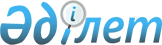 Ақмола облысы әкімдігінің кейбір қаулыларының кұші жойылды деп тану және жою туралыАқмола облысы әкімдігінің 2015 жылғы 4 тамыздағы № А-8/372 қаулысы

      «Қазақстан Республикасындағы жергілікті мемлекеттік басқару және өзін-өзі басқару туралы» Қазақстан Республикасының 2001 жылғы 23 қаңтардағы Заңына сәйкес, Ақмола облысының әкімдігі ҚАУЛЫ ЕТЕДІ:



      1. Ақмола облысы әкімдігі қаулыларының күші осы қаулының 1-қосымшасына сәйкес жойылды деп танылсын.



      2. Ақмола облысы әкімдігі қаулыларының күші осы қаулының 2-қосымшасына сәйкес жойылсын.



      3. Ақмола облысы әкімдігінің осы қаулысы қол қойылған күнінен бастап қолданысқа енгізіледі.      Облыс әкімі                                С.Кулагин

Ақмола облысы әкімдігінің

2015 жылғы 04 тамыздағы 

№ А-8/372 қаулысына  

1-қосымша         

Ақмола облысы әкімдігінің күші жойылды деп танылған қаулыларының тізбесі

      1. «Мемлекеттік көрсетілетін қызметтердің регламенттерін бекіту туралы» Ақмола облысы әкімдігінің 2014 жылғы 20 наурыздағы № А-3/98 қаулысы (Нормативтік-құқықтық актілерді мемлекеттік тіркеу тізбесінде № 4136 болып тіркелген, «Әділет» ақпараттық - құқықтық жүйесінде 2014 жылғы 29 мамырда жарияланған);



      2. «Техникалық инспекция саласында мемлекеттік қызметтер көрсету регламенттерін бекіту туралы» Ақмола облысы әкімдігінің 2014 жылғы 26 наурыздағы № А-3/106 қаулысы (Нормативтік-құқықтық актілерді мемлекеттік тіркеу тізбесінде № 4162 болып тіркелген, «Арқа ажары» және «Акмолинская правда» газеттерінде 2014 жылғы 14 маусымда жарияланған);



      3. «Автомобиль көлігі саласында мемлекеттік көрсетілетін қызмет регламенттерін бекіту туралы» Ақмола облысы әкімдігінің 2014 жылғы 23 сәуірдегі № А-4/157 қаулысы (Нормативтік-құқықтық актілерді мемлекеттік тіркеу тізбесінде № 4220 болып тіркелген, «Арқа ажары» және «Акмолинская правда» газеттерінде 2014 жылғы 3 шілдеде жарияланған);



      4. «Субсидиялардың көлемін белгілеу туралы» Ақмола облысы әкімдігінің 2014 жылғы 30 маусымдағы № А-7/311 қаулысы;



      5. «Ветеринария саласындағы мемлекеттік көрсетілетін қызметтердің регламенттерін бекіту туралы» Ақмола облысы әкімдігінің 2014 жылғы 21 шілдедегі № А-6/315 қаулысы (Нормативтік-құқықтық актілерді мемлекеттік тіркеу тізбесінде № 4326 болып тіркелген, «Әділет» ақпараттық - құқықтық жүйесінде 2014 жылғы 24 қыркүйекте жарияланған);



      6. «Автомобиль көлігі саласындағы мемлекеттік көрсетілетін қызметтердің регламенттерін бекіту туралы» Ақмола облысы әкімдігінің 2014 жылғы 23 сәуірдегі № А-4/157 қаулысына толықтырулар енгізу туралы» Ақмола облысы әкімдігінің 2014 жылғы 7 тамыздағы № А-7/347 қаулысы (Нормативтік-құқықтық актілерді мемлекеттік тіркеу тізбесінде № 4341 болып тіркелген, «Әділет» ақпараттық - құқықтық жүйесінде 2014 жылғы 24 қыркүйекте жарияланған);



      7. «Техникалық инспекция саласында мемлекеттік қызметтер көрсету регламенттерін бекіту туралы» Ақмола облысы әкімдігінің 2014 жылғы 26 наурыздағы № А-3/106 қаулысына өзгерістер мен толықтырулар енгізу туралы» Ақмола облысы әкімдігінің 2014 жылғы 28 қарашадағы № А-11/574 қаулысы (Нормативтік-құқықтық актілерді мемлекеттік тіркеу тізбесінде № 4556 болып тіркелген, «Арқа ажары» және «Акмолинская правда» газеттерінде 2015 жылғы 29 қаңтарда жарияланған).

Ақмола облысы әкімдігінің

2015 жылғы 04 тамыздағы 

№ А-8/372 қаулысына   

2-қосымша          

Ақмола облысы әкімдігінің күші жойылды деп танылған қаулыларының тізбесі

      1. «Мемлекеттік көрсетілетін қызмет регламенттерін бекіту туралы» Ақмола облысы әкімдігінің 2015 жылғы 12 маусымдағы № А-6/268 қаулысы;



      2.«Жер қатынастары саласында мемлекеттік қызметтердің регламенттерін бекіту туралы» Ақмола облысы әкімдігінің 2015 жылғы 15 маусымдағы № А-6/271 қаулысы;



      3. «Елді мекен шегінде объект салу үшін жер учаскесін беру» мемлекеттік көрсетілетін қызмет регламентін бекіту туралы» Ақмола облысы әкімдігінің 2015 жылғы 15 маусымдағы № А-6/272 қаулысы.
					© 2012. Қазақстан Республикасы Әділет министрлігінің «Қазақстан Республикасының Заңнама және құқықтық ақпарат институты» ШЖҚ РМК
				